VETERANS ADMINISTRATION ~ NEW JERSEY HEALTH CARE SYSTEM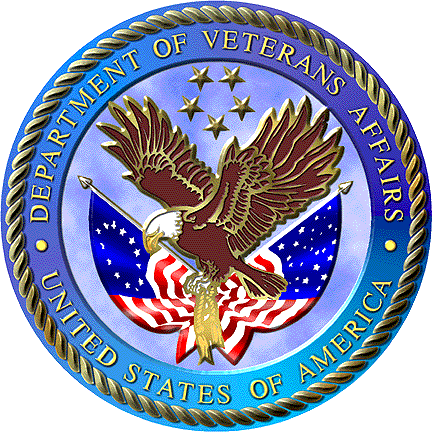 East Orange & Lyons CampusGeneral Practice Residency Program Information Academic Year July 1st thru June 30thVA residency offers advanced comprehensive clinical dentistry. This residency provides experience in treating challenging cases in a diverse inpatient and outpatient population. The program consists of advanced clinical dentistry including preventative, periodontal, operative, fixed and removable prosthodontics, endodontics, implants and general oral surgery procedures. As well as acquire ongoing education from conferences, web-based trainings and other resources. The residency commences on July 1st and ends the following year on    June 30th. Upon successful completion the resident will receive a certificate which is registered with the ADA.CLINIC HOURS	MONDAY – FRIDAY 7:45 A.M. - 5:00 P.M.SALARY	$70,660 +FEHB (Federal Employee Health Benefit) available(FEHB GOVERNMENT SUBSIDIZED HEALTH INSURANCE) PAID LEAVE	20 DAYS (USED FOR SICK LEAVE, PERSONAL, VACATION, C.E.) + 10 PAID HOLIDAYSON CALL	EAST ORANGE MEDICAL CENTER:  COINCIDES WITH ORAL SURGERY ROTATION 1 MONTH AT A TIME, FREQUENCY BASED ON # OF RESIDENTS.  ON CALL WITH CELL PHONE– NO IN-HOUSE STAY NECESSARYATTENDINGS 	STAFF DENTISTS DEDICATED TO THE GENERAL PRACTICE RESIDENT (FULL TIME) CONSULTATIVE STAFF (FULL TIME): PERIODONTIST, ENDODONTIST, PROSTHODONTISTCONSULTATIVE STAFF (PART TIME): MAXILLOFACIAL PROSTHODONTIST, ENDODONTIST & 2 OMF SURGEONSWE ALSO HAVE ON STAFF (FULL TIME):4 DENTAL HYGIENISTS & 4 LAB TECHNICIANSROTATIONSANESTHESIOLOGY ------------------- 2 WEEKS (ADA REQUIREMENT)EMERGENCY MEDICINE ------------ 1 WEEK (ADA REQUIREMENT)O/S ROTATION ----------------------- 2 DAYS/WK PER MONTH ASSIGNED to O/S                                                 INCLUDES O/S PROCEDURES IN THE O/RCOMMUNITY SERVICE ------------- ANNUAL ROTATION PROVIDING ORAL (CANCER) SCREENING EXAMS TO NURSING HOME RESIDENTS and HEALTH FAIRSEMERGENCY DENTAL TX	COVER WALK-IN CLINI	C ----------- 20 - 40 HRS/MONTHACLS & BLS		SUCCESSFUL COMPLETION OF THESE COURSES WILL RESULT IN CERTIFICATION.DIDACTIC	TREATMENT PLAN. SEMINAR ------ E.O Mon./Lyons Thurs. 8-9 A.M.O/S LECTURE --------------------------- 1st & 4th FRI. 3:30 – 4:30 P.M.WEBINAR LECTURE ------------------- 1st   WED. 3:00 – 4:00P.M.ENDO. LECTURE ----------------------- 3rd Thurs. 8:00 – 9:00 A.M.JOURNAL CLUB/LECTURE ----------- 2nd FRI. 2:30 – 3:30 P.M.PERIO. LECTURE ----------------------- 3rd FRI. 2:30 – 3:30 P.M.Literature Review---------------------- 3rd TUES 8:00-9:00 A.M.MEETINGS	ALL MEETINGS ARE GENERALLY HELD DURING THE DAY WITH AN OCCASIONALMEETING INTO THE EARLY EVENING.PROF. STAFF MEETINGS ------------ 1- 2 HRS/MONTHSTAFF MEETINGS --------------------- 1 HR/MONTHPATIENT TRMT	RESIDENT IS RESPONSIBLE FOR DEVELOPING AND IMPLEMENTING COMPREHENSIVE TREATMENT PLANS ON HIS/HER FAMILY OF PATIENTS. FAMILY OF PATIENTS ARE  ADJUSTED TO ENSURE EACH PATIENT MAY BE SEEN 2 TIMES PER MONTH. ALL PHASES OF DENTISTRY IS PERFORMED.RECORDS	RESIDENT IS EXPECTED TO UNDERSTAND THE RECORD SYSTEM AND MAINTAIN ALL RECORDS. ALL COMPUTER ENTRIES MUST BE COMPLETED DAILY, PRIOR TO LEAVING THE SERVICE.LAB. OBLGTN	FULL TIME LABORATORY TECHNICIANS AND COMPLETE DENTAL LABORATORY IS LOCATED IN THE DENTAL SERVICE. DENTIST IS RESPONSIBLE FOR TRIMMING DIES, SURVEYING CASTS FOR PARTIALS, AND ADDING POST-PALATAL SEAL TO DENTURES.The VA is committed to an aggressive, affirmative policy to assure equal opportunity for employment and advancement to all qualified persons without regard to race, color, religion, national origin, sex, lawful political affiliation, marital status, non-disqualifying physical or mental handicap, age, and to the prevention of sexual harassment in the work environment. ADA Accreditation Status: ACCREDITEDQUESTIONS:VA NEW JERSEY HEALTH CARE SYSTEMMICHAEL FERRARA, D.D.S. – GPR PROGRAM DIRECTOR(973) 676 – 1000 extension 201234 E-mail:  michael.ferrara@va.govWeb Site: https://www.va.gov/new-jersey-health-care/work-with-us/internships-and-fellowships/dental-general-practice-residency-program/EAST ORANGE, NEW  07019Jeffrey T. Stewart, D.M.D. – CHIEF, VA New Jersey HealthCare SystemTjark Ryan Beaven, D.D.S. – ASSISTANT CHIEF, East Orange CampusJean Binda, D.D.S. – ASSISTANT CHIEF, Lyons CampusDEPARTMENT OF VETERANS AFFAIRSEMPLOYMENT AND TRAINING OPPORTUNITIESDENTAL GENERAL PRACTICE RESIDENT	SALARY:	The salary of a Dental General Practice Resident is recommended by the House Staff 				Review Committee through the VA/University Deans Committee and varies according 			to geographic location.OBLIGATED SERVICE:	1 year REQUIREMENTS:Citizenship. Citizen of the United States.  Non-citizens with visas which permit earning of a salary while in training may be appointed when no qualified citizens are available.English Language Proficiency.  Residents appointed to direct patient care positions must be able to demonstrate proficiency in the English language.Education.  Degree of doctor of dental surgery or dental medicine resulting from a course of education in dentistry from a United States ADA accredited dental school. The degree must have been obtained from one of the schools approved by the Secretary of Veterans Affairs for the year in which the course of study was completed. Graduates of a foreign dental school must have successfully completed parts I and II of the National Board examination.Licensure.  No license is required for a 1-year GP residency; however, candidate must meet any licensure, registration or other equivalent requirements established for residents of non-VA hospitals with which the VA Medical Center concerned is affiliated for training purposes. The licensure requirements of the 2-year GP residency program are the same as for the specialty programs.